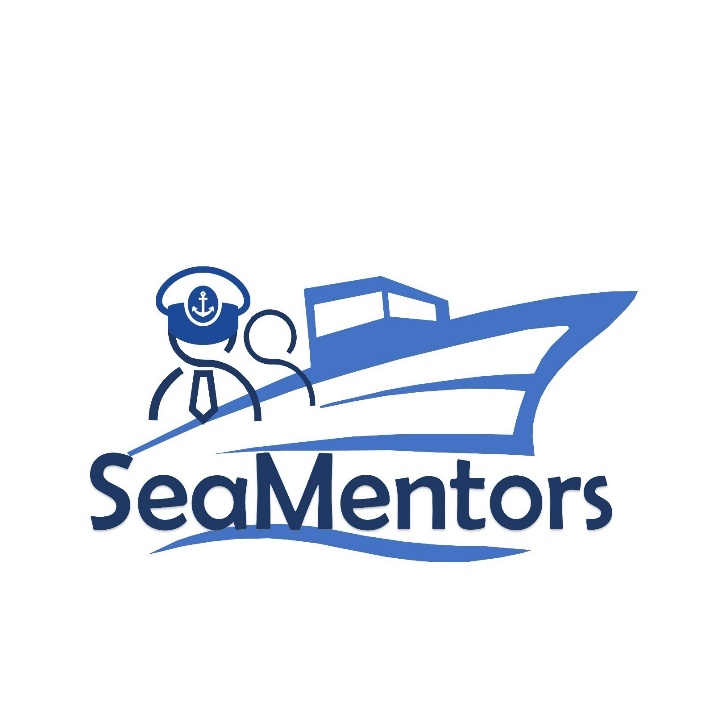 SEA MENTORS SEAfarers Experiential Knowledge Based MENTORS Project number: KA220-VET-93A876D8TOTAL QUALITY MANAGEMENT PLANfor SEA MENTORSMay 1, 2022Author:Revision History [not for public deliverables]Current version: 1.0Project Details:Title: SEA MENTORS – SEAfarers Experiential Knowledge Based MENTORSAcronym: SEA MENTORSStart Date: 01-11-2021End Date: 01-11-2023Coordinator: Mircea cel Batran Naval AcademyBASIC CONCEPTQUALITY MANAGEMENT ensures that processes, products and outcomes of the project meet the requirements set in the project plan and application.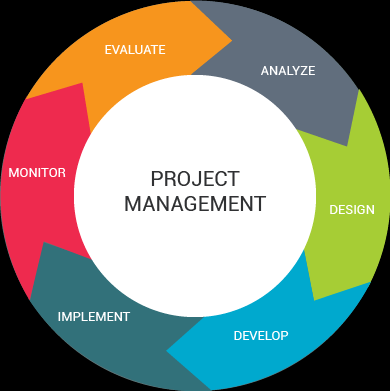 Quality Management CycleThe QUALITY MANAGEMENT PLAN defines the acceptable level of quality and describes how the project will ensure this level of quality in its work processes, project activities and especially its Intellectual Outputs.The main purpose of this QUALITY MANAGEMENT PLAN is to steer and inspire the project team to achieve and exceed its goals within the restraints of the resources available.AIMS OF THE TQMPThe Total Quality Control Plan organises the work for the Quality Control Group. Its aim is to:promote the highest quality standards of work, documentation, cooperation, budget control and communication;engender openness and cooperation between all partners;create an atmosphere of trust, enabling problems to be reported and acted upon promptly;set the quantitative and qualitative indicators, check the achievements with regard to the agreed indicators and report immediately to the Management Group if the assigned standard is not reached.RESPONSIBILITY FOR QUALITY MANAGEMENTThe Quality Control Group will be responsible to assess, both quantitatively and qualitatively, that the project is achieving its objectives and results and that it is completed on time and within the budget. It will therefore be supervising that the set milestones as well as qualitative and quantitative indicators are achieved by the partners and will report to the Management Group any delays, deviations and problems, so that the Management Group can intervene and initiate adequate measures to bring the project back on track.The Quality Control Group is led by PNA and comprises the following members:OTHER PROJECT MANAGEMENT GROUPSOther management groups of the project are:The Management Group, led by MBNAThe Evaluation Group, led by NVNAThe Dissemination Group, led by LMACOORDINATION OF RESPONSIBILITIES BETWEEN THE PROJECT MANAGEMENT GROUPS    MILESTONESMajor milestones (M) of this project will be reached when:M1 the research into Recognition of Certification resources will be completed.M2 the SEA MENTORS Platform in its final form will be completed and ready to be introduced to stakeholders and the public.M3 the SEA MENTORS tool will be in its final form and will provide valuable results to its users.These will be reached through the following stages of activity:Stage 1: Research stage and the methodology development stage for the SEA MENTORS e-learning platform and Assessment Tool. Stage 2: Based on the needs research results and the developed methodology, the partners will develop and design the content Stage 3: The programming and development of a user-friendly User Interface for the SEA MENTORS e-learning platform and Assessment Tool. Stage 4: The testing and improving of the online platform and the assessment tool.    QUANTITATIVE INDICATORSMeasurable quantitative indicators are:Number of Target Groups reached by the questionnaire: estimated (150)Hits on web platform (estimated 5,000)Likes on Facebook Project Page (estimated at least 500)Connections on LinkedIn (estimated at least 80)Number of applications for participation in the final seminar (estimated at least 100)Number of hits on You Tube for the Project's motivational Video (estimated at least 500     QUALITATIVE INDICATORSMeasurable qualitative indicators are:The research by questionnaire into experiential knowledge evaluated and led to informative results of what the industry needs are and which form of course is required,The methodology of how to design the platform, its aims and strategies have been agreed on by the partners,The methodology of how to design the certification has been agreed between the partners,The SEA MENTORS Platform has been developed by partners to a high standard,The Certification has been developed by partners and is functioning well,The programming and User Interface design of the course and the certification tool have produced an inspiring and user-friendly course,The internal and external evaluations have no substantially negative observations, or the evaluation suggestions have been implemented,The SEA MENTORS Platform and its e-learning tool receive considerable feedback from stakeholders, in its web-platform and in its social media platforms.
     INDICATOR LIST PER PARTNERThe Quality Control Group has identified the following aspects for each responsible partner:respective qualitative and quantitative indicators,their outputs and milestones, tagging these tasks with the foreseen financial budget and time lines.The following section includes the main actions and responsibilities of all partners. These tasks are not exclusive and all partners are obliged to make every effort to contribute to the successful completion of the entire project.MBNAINDICATORS MBNABUDGET MBNAMARITIME INNOVATORSINDICATORS Maritime InnovatorsBUDGET Maritime InnovatorsNVNAINDICATORS NVNA BUDGET NVNASPINAKERINDICATORS SPINAKER   BUDGET SPINAKER    PNAINDICATORS PNA  BUDGET PNALMAINDICATOR LMA  BUDGET LMADateVersionAuthorChanges01/05/20221.0Ugurcan AcarFurkan KayaCountryNameOrganisationemailRomaniaCatalin POPAMBNAcatalin.popa@anmb.ro TurkeyUgurcan AcarMARITIME INNOVATORSacarugurcan@gmail.comLithuaniaIndre MickeviciuteLMAi.mickeviciute@lajm.ltPolandArtur BogdanowiczPNAa.bogdanowicz@amw.gdynia.plSloveniaTomas GregoricSPINAKERStomaz.gregoric@spinaker.si Bulgaria         Kalin KalinovUPCkalinov.ks@gmail.comCategoryIndicatorWhen?BudgetBudgetQuantitative IndicatorsSend out to target groups 25 questionnaires12.2021 to 04.2022Management &Implementation costsManagement &Implementation costsInitiate 100 likes on FacebookFrom 12.2021Management &Implementation costsManagement &Implementation costsInitiate 20 connections on LinkedInFrom 12.2021Management &Implementation costsManagement &Implementation costsInitiate 100 hits on YouTube From 04.2021Management &Implementation costsManagement &Implementation costsQualitative Indicators & MilestonesLead and conduct “research of questionnaire”12.2021 to 04.2022O1O1Support “Specificationsand a methodology”03.2022 to 05.2022O1O1Support “Content development”06.2022 to 01.2023O1O1Support “Programming of online platform”10.2022 to 03.2023O1Support “Design User Interface”02.2023 to 06.2023O1Lead “Testing and Improving”05.2023 to 09.2023O1Support “Specifications and methodology”06.2022 to 12.2023O2Support designing User Interface03.2023 to 06.2023O2O2Other ActivitiesOverall Project management and supervisionDuring entire project lifetimeManagement &Implementation costsSupport consortium in all other Intellectual Output ActivitiesDuring entire project lifetimeO1 & O2Support consortium in all other Project activitiesDuring entire project lifetimeManagement &Implementation costsLead Management groupDuring entire project lifetimeManagement &Implementation costsCategoryActivityCalculationAmountTotalProjectgeneral management,24 months x 500€12.000 €12.000 €managementdissemination,and Implementationevaluation, travel &meeting days, pressreleases, newsletterdistribution, printingcostsTransnational Project meetingsTravel to Lithuania2 person x 575€1.150 €Travel to Poland2 person x 575€1.150 €Travel to Slovenia2 person x 575€1.150 €Total travel6 persons3 450 €IntellectualOutput O2Technician20 days x 55€1.100 €1.100 €Teachers/Trainers/Researchers120 days x 74€8.800 €8.880 €Multiplier EventsSEA MENTORS CONFERENCE IN ROMANIA8.000 €8.000 €Total33.430 €CategoryIndicatorWhen?BudgetQuantitative IndicatorsSend out to target groups 25 questionnaires12.2021 to 04.2022Management &Implementation costsInitiate 100 likes on FacebookFrom 12.2021Management &Implementation costsInitiate 20 connections on LinkedInFrom 12.2021Management &Implementation costsInitiate 100 hits on YouTube From 04.2022Management &Implementation costsQualitative Indicators & MilestonesSupport and conduct “research of questionnaire”12.2021 to 04.2022O1Lead “Specificationsand a methodology”03.2022 to 05.2022O1Support “Content development”06.2022 to 01.2023O1Support “Programming of online platform”10.2022 to 03.2023O1Support “Design User Interface”02.2023 to 06.2023O1Support “Testing and Improving”05.2023 to 09.2023O1Support “Specifications and methodology”06.2022 to 12.2023O2Support development of online tool06.2022 to 12.2022O2Support programming the tool01.2023 to 03.2023O2Support designing User Interface03.2023 to 06.2023O2Other ActivitiesSupport consortium in all other Project ActivitiesDuring entire project lifetimeManagement &Implementation costsUpdate the online journal on daily basisDuring entire project lifetimeManagement &Implementation costsSupport consortium in all other Intellectual Output ActivitiesDuring entire project lifetimeO1 & O2CategoryActivityCalculationAmountTotalProjectgeneral management,24 months x 250€6.000 €6.000 €managementdissemination,and Implementationevaluation, travel &meeting days, pressreleases, newsletterdistribution, printingcostsTransnational Project meetingsTravel to Romania2 person x 575€1.150 €Travel to Lithuania2 person x 575€1.150 €Travel to Poland2 person x 575€1.150 €Travel to Slovenia2 person x 575€1.150 €Travel to Romania2 person x 575€1.150 €Total travel10 persons4.600 €Intellectual Output O1Technician30 days x 55€1.650 €1.650 €Teachers/Trainers/Researchers120 days x 74€8.800 €8,880€IntellectualOutput O2Technician30 days x 55€1.650 €1.650 €Teachers/Trainers/Researchers120 days x 74€8.800 €8,880€Total31.660 €CategoryIndicatorWhen?BudgetQuantitative IndicatorsSend out to target groups 25 questionnaires12.2021 to 04.2022Management &Implementation costsInitiate 100 likes on FacebookFrom 12.2021Management &Implementation costsInitiate 20 connections on LinkedInFrom 12.2021Management &Implementation costsInitiate 100 hits on YouTubeFrom 04.2022Management &Implementation costsQualitative Indicators & MilestonesSupport “research of questionnaire”12.2021 to 04.2022O1Support and conduct “Specificationsand a methodology”03.2022 to 05.2022O1Lead “Content development”06.2022 to 01.2023O1Support “Programming of online platform”10.2022 to 03.2023O1Support “Design User Interface”02.2023 to 06.2023O1Support “Testing and Improving”05.2023 to 09.2023O1Support “Specifications and methodology”06.2022 to 12.2023O2Lead designing User Interface03.2023 to 06.2023O2Other ActivitiesLead the evaluation and monitoring groupDuring entire project lifetimeManagement &Implementation costsSupport consortium in all other Intellectual Output ActivitiesDuring entire project lifetimeO1 & O2Support consortium in all other Project activitiesDuring entire project lifetimeManagement &Implementation costsCategoryActivityCalculationAmountTotalProjectgeneral management,24 months x 250€6.000 €6.000 €managementdissemination,and Implementationevaluation, travel &meeting days, pressreleases, newsletterdistribution, printingcostsTransnational Project meetingsTravel to Romania2 person x 575€1.150 €Travel to Lithuania2 person x 575€1.150 €Travel to Poland2 person x 575€1.150 €Travel to Slovenia2 person x 575€1.150 €Travel to Romania2 person x 575€1.150 €Total travel8 persons4.600 €Intellectual Output O1Technician20 days x 55€1.100 €1.100 €Teachers/Trainers/Researchers120 days x 74€8.800 €8.800 €IntellectualOutput O2Technician20 days x 55€1.100 €1.100 €Teachers/Trainers/Researchers100 days x 74€7.400 €7.400 €Total29.080 €CategoryIndicatorWhen?BudgetQuantitative IndicatorsSend out to target groups 25 questionnaires12.2021 to 04.2022Management &Implementation costsInitiate 100 likes on FacebookFrom 12.2021Management &Implementation costsInitiate 20 connections on LinkedInFrom 12.2021Management &Implementation costsInitiate 100 hits on YouTube From 04.2022Management &Implementation costsQualitative Indicators & MilestonesSupport and conduct “research of questionnaire”12.2021 to 04.2022O1Support “Specificationsand a methodology”03.2022 to 05.2022O1Support “Content development”06.2022 to 01.2023O1Lead “Programming of online platform”10.2022 to 03.2023O1Support “Design User Interface”02.2023 to 06.2023O1Support “Testing and Improving”05.2023 to 09.2023O1Lead “Specifications and methodology”06.2022 to 12.2023O2Lead development of online tool06.2022 to 12.2022O2Lead programming the tool01.2023 to 03.2023O2Support designing User Interface03.2023 to 06.2023O2Other ActivitiesSupport consortium in all other Intellectual Output ActivitiesDuring entire project lifetimeO1 & O2Support consortium in all other Project activitiesDuring entire project lifetimeManagement &Implementation costsCategoryActivityCalculationAmountTotalProjectgeneral management,24 months x 250€6.000 €6.000 €managementdissemination,and Implementationevaluation, travel &meeting days, pressreleases, newsletterdistribution, printingcostsTransnational Project meetingsTravel to ………2 person x 575€1.150 €Travel to ……….2 person x 575€1.150 €Travel to ……….2 person x 575€1.150 €Total travel8 persons3.450 €Intellectual Output O1Technician10 days x 102€1.020 €1.020 €Teachers/Trainers/Researchers90 days x 137€10.960 €10.960 €IntellectualOutput O2Technician10 days x 102€1.020 €1.020 €Teachers/Trainers/Researchers80 days x 137€13.700 €12.330 €Total34.780 €CategoryIndicatorWhen?BudgetQuantitative IndicatorsSend out to target groups 25 questionnaires12.2021 to 04.2022Management &Implementation costsInitiate 100 likes on FacebookFrom 12.2021Management &Implementation costsInitiate 20 connections on LinkedInFrom 12.2021Management &Implementation costsInitiate 100 hits on YouTube From 04.2022Management &Implementation costsQualitative Indicators Support and conduct “research of questionnaire”12.2021 to 04.2022O1Support “Specificationsand a methodology”03.2022 to 05.2022O1Support “Content development”06.2022 to 01.2023O1Support “Programming of online platform”10.2022 to 03.2023O1Lead “Design User Interface”02.2023 to 06.2023O1Lead “Testing and Improving”05.2023 to 09.2023O1Support “Specifications and methodology”06.2022 to 12.2023O2Support designing User Interface03.2023 to 06.2023O2Lead Testing and finalising05.2023 to 09.2023O2Other ActivitiesLead Total Quality Control GroupDuring entire project lifetimeManagement &Implementation costsSupport consortium in all other Intellectual Output ActivitiesDuring entire project lifetimeO1 & O2Support consortium in all other Project ActivitiesDuring entire project lifetimeManagement &Implementation costsCategoryActivityCalculationAmountTotalProjectgeneral management,24 months x 250€6.000 €6.000 €managementdissemination,and Implementationevaluation, travel &meeting days, pressreleases, newsletterdistribution, printingcostsTransnational Project meetingsTravel to Romania2 person x 575€1.150 €Travel to Lithuania2 person x 575€1.150 €Travel to Slovenia2 person x 575€1.150 €Travel to Romania2 person x 575€1.150 €Total travel10 persons3.450 €Intellectual Output O1Technician20 days x 55€1.100 €1.100 €Teachers/Trainers/Researchers120 days x 74€8.800 €8.800 €IntellectualOutput O2Technician20 days x 55€1.100 €1.100 €Teachers/Trainers/Researchers100 days x 74€7.400 €7.400 €Total27.930 €CategoryIndicatorWhen?BudgetQuantitative IndicatorsSend out to target groups 25 questionnaires12.2021 to 04.2022Management &Implementation costsInitiate 100 likes on FacebookFrom 12.2021Management &Implementation costsInitiate 20 connections on LinkedInFrom 12.2021Management &Implementation costsInitiate 100 hits on YouTube From 04.2022Management &Implementation costsQualitative Indicators Support and conduct “research of questionnaire”12.2021 to 04.2022O1Support “Specificationsand a methodology”03.2022 to 05.2022O1Support “Content development”06.2022 to 01.2023O1Support “Programming of online platform”10.2022 to 03.2023O1Support “Design User Interface”02.2023 to 06.2023O1Lead “Testing and Improving”05.2023 to 09.2023O1Support “Specifications and methodology”06.2022 to 12.2023O2Support designing User Interface03.2023 to 06.2023O2Support Testing and finalising05.2023 to 09.2023O2Other ActivitiesLead The Dissemination GroupDuring entire project lifetimeManagement &Implementation costsSupport consortium in all other Intellectual Output ActivitiesDuring entire project lifetimeO1 & O2Support consortium in all other Project ActivitiesDuring entire project lifetimeManagement &Implementation costsCategoryActivityCalculationAmountTotalProjectgeneral management,24 months x 250€6.000 €6.000 €managementdissemination,and Implementationevaluation, travel &meeting days, pressreleases, newsletterdistribution, printingcostsTransnational Project meetingsTravel to Bulgaria2 person x 760€1.520 €Travel to Ireland2 person x 575€1.150 €Travel to Slovenia2 person x 575€1.150 €Travel to Bulgaria2 person x 760€1.520 €Total travel8 persons3.450 €Intellectual Output O1Technician20 days x 55€1.100 €1.100 €Teachers/Trainers/Researchers120 days x 74€8.800 €8.800 €IntellectualOutput O2Technician20 days x 55€1.100 €1.100 €Teachers/Trainers/Researchers100 days x 74€7.400 €7.400 €Total27.930 €